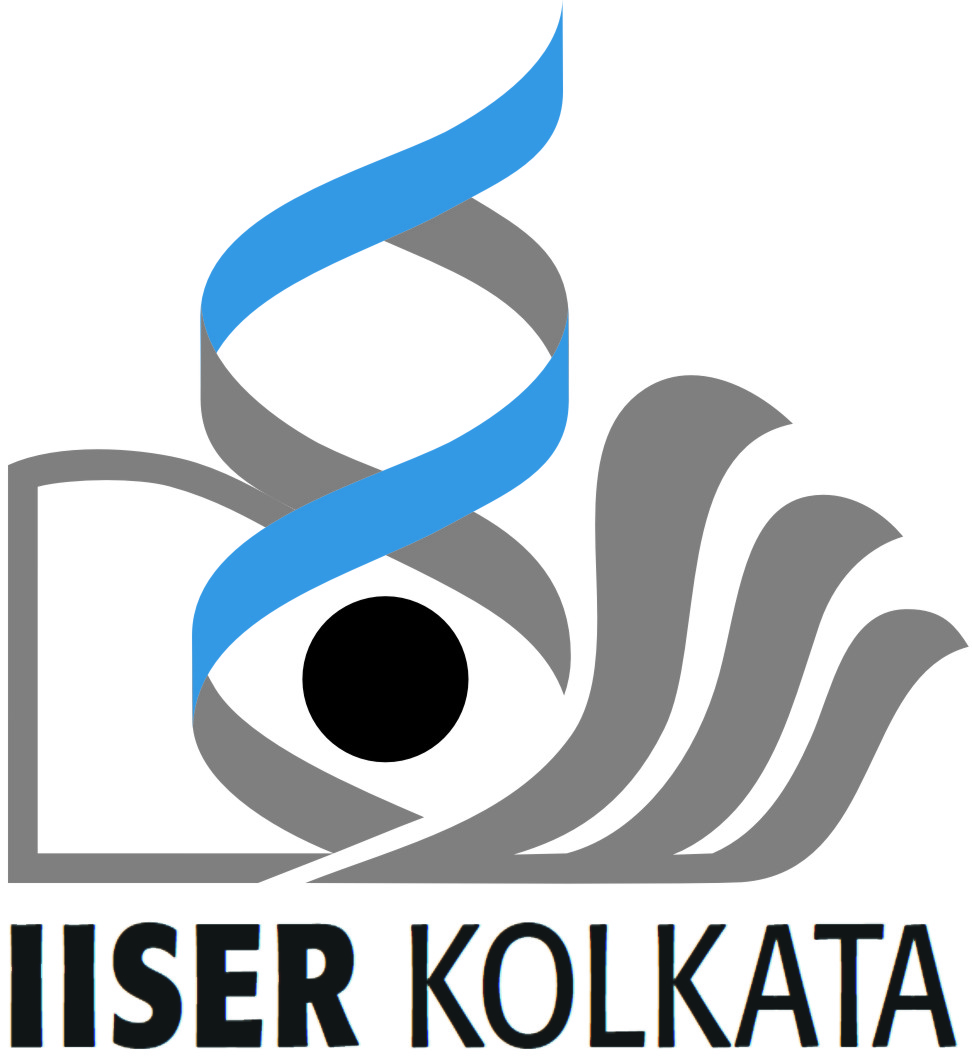 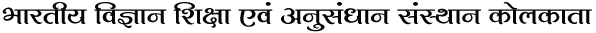 INDIAN INSTITUTE OF SCIENCE EDUCATION AND RESEARCH KOLKATAAPPLICATION FORM FOR NURSING STAFF / ASSISTANT (CONTRACT) - 2 -15. Details of educational qualifications: Please give particulars of all examinations passed and degrees obtained commencing with the High School Leaving (10th standard / Matriculation) Examination.   Attach copies of all certificates and mark sheets with the application. 16.	Details of employments: Please give particulars of your present and past employments in chronological order, starting with the present one:I hereby declare that I have carefully read and understood the above instructions and all the entries in this form are true to the best of my knowledge and belief.________________________Date: ................................				                          			       						        Signature of the Candidate   To,   Assistant Registrar (Admn)   Indian Institute of Science Education and     Research (IISER)  Kolkata   Mohanpur  – 741 246   Dist.-  Nadia, West Bengal, IndiaName in full (in capital letters) (Underline Surname)Name in full (in capital letters) (Underline Surname)Father’s / Husband’s NameFather’s / Husband’s Namea. Marital Status a. Marital Status b.  Male / Female : b.  Male / Female : a. Permanent addressa. Permanent addressa. Permanent addressa. Permanent address* b. Address for correspondence* b. Address for correspondenceMobile Phone No.E-mail IDDate of birth (please attach true copy of certificate )Date of birth (please attach true copy of certificate )Date of birth (please attach true copy of certificate )Age (as on 1st Sept 2018) :Age (as on 1st Sept 2018) :Age (as on 1st Sept 2018) :Are you a citizen of India? (Write  YES / NO)Are you a citizen of India? (Write  YES / NO)Are you a citizen of India? (Write  YES / NO)Please state your category (SC/ST/OBC/GEN/PWD) :Please state your category (SC/ST/OBC/GEN/PWD) :Please state your category (SC/ST/OBC/GEN/PWD) :9.If selected, How many days will you require to joining the post? (state number of days)If selected, How many days will you require to joining the post? (state number of days)If selected, How many days will you require to joining the post? (state number of days)10.If you are employed currently, then please state your current gross pay per month (in Rs.)If you are employed currently, then please state your current gross pay per month (in Rs.)If you are employed currently, then please state your current gross pay per month (in Rs.)11.Registered under Indian / state Nursing Council? (YES / NO) (please attach true copy of certificate )Registered under Indian / state Nursing Council? (YES / NO) (please attach true copy of certificate )Registered under Indian / state Nursing Council? (YES / NO) (please attach true copy of certificate )12.Nursing Registration Number :Nursing Registration Number :Nursing Registration Number :13.Nursing qualification : (GNM / BSc Nursing / DMN, Dip/Class 1 NAC Armed Forces)Nursing qualification : (GNM / BSc Nursing / DMN, Dip/Class 1 NAC Armed Forces)Nursing qualification : (GNM / BSc Nursing / DMN, Dip/Class 1 NAC Armed Forces)14.Total number of year and months of experience after the nursing registration :Total number of year and months of experience after the nursing registration :Total number of year and months of experience after the nursing registration :Sl.No.School / College / InstituteDate ofentryDate ofleavingName of the Board/ University / InstitutionExamination/ Degree / Diploma passedDistinction/ Class / DivisionSubjects (Please mention field of specialization, honours, etc, where applicable)Percentageof marks or C.P.I.Year ofpassingSl.No.Organisation / InstitutePosition heldNature of duties / workDate of joiningDate of leavingLast Pay & Scale 
of payExperiences (in months)